Name: _________________________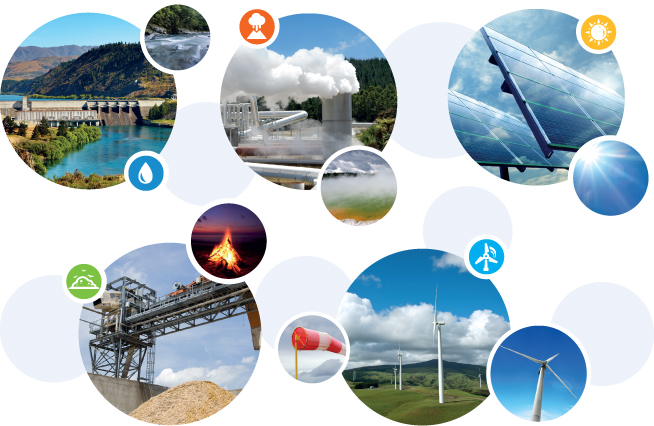 Date: __________________________Energy Sources ProjectStep 1: Students are to take a picture of an energy source such as: solar panels, wind turbine, natural gas well or pump.  Use your book for examples.Step 2: Print it or email it to Mrs. Cassill. If you can’t take a picture, please have your parent / guardian write a note.Step 3: Answer questions related to picture.Q # 1: What type of energy source is this? _________________________________________________________________________ _____________________________________________________ Q # 2: When and where did you take this picture? ____________________________________________________________________ __________________________________________________________________________________________________________Q # 3: Why would this energy source be used at the location you took the picture? ___________________________________________________________________________________________________ _______________________________________________________________________________________________________________________________________________________________Q # 4: What are two facts about this type of energy source? _____________________________________________________________________________________________________________________________________________________________________  Q # 5: What are two pros and two cons about this energy source? Use your book._______________________________________________________________________________________________________________________________________________________________ _______________________________________________________________________________________________________________________________________________________________ _____________________________________________________